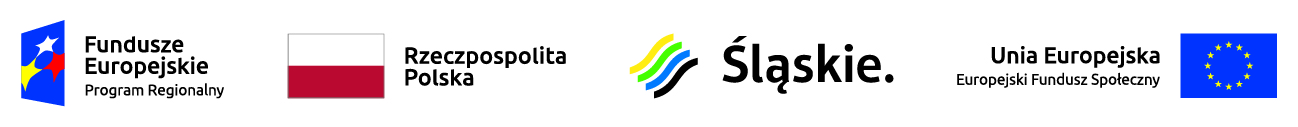 Załącznik nr 3 do Regulaminu rekrutacji na rozwój przedsiębiorczości w ramach  RPO WSL 2014-2020 – Poddziałanie 7.4.2 Outplacement – konkurs Projekt pod nazwą „Nowy Początek” nr projektu RPSL.07.04.02-24-0058/20KARTA OCENY FORMULARZA REKRUTACYJNEGODEKLARACJA POUFNOŚCI I BEZSTRONNOŚCINiniejszym oświadczam, iż:Nie pozostaję w związku małżeńskim albo stosunku pokrewieństwa lub powinowactwa w linii prostej, pokrewieństwa lub powinowactwa w linii bocznej do drugiego stopnia oraz nie jestem związany (-a) z tytułu przysposobienia opieki lub kurateli z wszystkimi Kandydatami do udziału w  projekcie, w ramach danego naboru. Nie pozostaję z żadnym z  Kandydatów do udziału w projekcie  w takim stosunku prawnym lub faktycznym, że może to budzić uzasadnione wątpliwości co do mojej bezstronności.Deklaruję, że będę bezstronnie i uczciwie wykonywać obowiązki oceniającego oraz że zapoznałem się z Regulaminem rekrutacji i Standardem udzielania wsparcia na rozwój przedsiębiorczości na rzecz uczestników projektów  w ramach 7.4.2. RPOWSL 2014-2020 w województwie śląskim.Zobowiązuję się utrzymywać w poufności wszelkie informacje i dokumenty, wynikające z procesu oceny wniosku rekrutacyjnego, w szczególności dane osobowe potencjalnych uczestników projektu.		                                                                            ………………………………                  data  	podpis Członka Komisji RekrBeneficjent CDO24 Sp z o.o z siedzibą w Żorach przy ul. Rybnickiej 152Tytuł projektuNowy początekNr projektuRPSL.07.04.02-24-0058/20Indywidualny Numer  Identyfikacyjny Kandydata Imię i nazwisko KandydataImię i nazwisko Członka Komisji Rekrutacyjnej Lp.II Weryfikacja merytoryczna formularza rekrutacyjnegoMAX liczba punktów do uzyskania Przyznana liczba punktów Uzasadnienie A. OPIS POMYSŁU (max 10 pkt)A. OPIS POMYSŁU (max 10 pkt)A. OPIS POMYSŁU (max 10 pkt)A. OPIS POMYSŁU (max 10 pkt)A. OPIS POMYSŁU (max 10 pkt)Uzasadnienie założeń działalności gospodarczej, kompletność opisu, przejrzystość oceny, zrozumiałość założeń - opis planowanego przedsięwzięcia4 pkt – opis przejrzysty, wyczerpujący (tj. szczegółowy opis sektora/branży w jakiej będzie prowadzona działalność, podanie kodu PKD, opis lokalizacji siedziby, kompletny opis uzasadniający celowość przedsięwzięcia, opis motywacji osobistych do rozpoczęcia działalności, opis lokalnego zapotrzebowania na proponowane usługi/produkty, wskazanie zagrożeń i ewentualnych form przeciwdziałania), 3 pkt – opis dokładny, w większości zrozumiały, 2 pkt – opis częściowy,  fragmentaryczny, 1 pkt – opis częściowo zrozumiały,0 - opis, nieprzejrzysty, niezrozumiały, brak opisu produktów i usług).,Oferowane produkty i usługi: 2 pkt – opis szczegółowy, wyczerpujący, 1 pkt – opis częściowy,  fragmentaryczny, 0 pkt –  opis, nieprzejrzysty, niezrozumiały, brak opisu produktów i usług).Charakterystyka kręgu klientów i sposób ich pozyskiwania: 2 pkt – opis przejrzysty, wyczerpujący, 1 pkt – opis częściowy, fragmentaryczny, opis pobieżny, krótki, 0 pkt – opis, nieprzejrzysty, niezrozumiały, brak opisu.,Opis konkurencji i świadczonych przez nich usług, produktów wraz z opisem czym będzie się wyróżniać mój produkt/usługa na tle konkurencji: 2 pkt – opis przejrzysty, wyczerpujący, 1 pkt – opis częściowy, fragmentaryczny, opis pobieżny, krótki, 0 pkt – opis niezrozumiały, mało czytelny lub brak opisu),B. DOŚWIADCZENIE ZAWODOWE (max 8 pkt) B. DOŚWIADCZENIE ZAWODOWE (max 8 pkt) B. DOŚWIADCZENIE ZAWODOWE (max 8 pkt) B. DOŚWIADCZENIE ZAWODOWE (max 8 pkt) B. DOŚWIADCZENIE ZAWODOWE (max 8 pkt) spójność doświadczenia zawodowego, związanego z profilem podejmowanej działalności: 3 pkt – idealnie zgodne, 2-1 pkt – częściowo zgodne, 0 pkt – brak zgodności lub brak opisu.spójność posiadanego wykształcenia, związanego z profilem podejmowanej działalności: 2 pkt – idealnie zgodne, 1 pkt – częściowo zgodne, 0 pkt – brak zgodności lub brak opisu),spójność dodatkowych kwalifikacji (np. certyfikaty, zaświadczenia, uprawnienia, ukończone szkolenia) związane z profilem podejmowanej działalności: 3 pkt – posiadanie dodatkowych, zgodnych kwalifikacji, 2 -1 pkt – posiadanie częściowo zgodnych kwalifikacji,0 pkt – brak dodatkowych, zgodnych kwalifikacji, brak opisu),C. PLANOWANE KOSZTY INWESTYCJI (max 10 pkt)C. PLANOWANE KOSZTY INWESTYCJI (max 10 pkt)C. PLANOWANE KOSZTY INWESTYCJI (max 10 pkt)C. PLANOWANE KOSZTY INWESTYCJI (max 10 pkt)C. PLANOWANE KOSZTY INWESTYCJI (max 10 pkt)Ocena racjonalności założonych kosztów (zgodności ze stawkami rynkowymi), nakładów finansowych: 10 -8 pkt – wydatki bezwzględnie racjonalne i niezbędne (szczegółowa kalkulacja wydatków w ramach dotacji wraz z uzasadnieniem każdego wydatku), 7-6- pkt – wydatki zdecydowanie niezbędne i racjonalne, 5-4 pkt – wydatki zasadniczo niezbędne i racjonalne, 3 pkt – wydatki częściowo niezbędne i racjonalne, 2 pkt – większość wydatków zbędnych i nieracjonalnych, 1 pkt – wydatki w całości zbędne i nieracjonalne, 0 pkt – brak opisuZaangażowanie własnych środków do rozpoczęcia prowadzenia działalności gospodarczej (np. niezbędny sprzęt), bądź inne zasoby (np. lokal, wkład finansowy), koniecznych do prowadzenia działalności: 2 pkt – posiadanie niezbędnych środków /wyczerpujące uzasadnienie braku potrzeby posiadania własnych środków, 1 pkt – częściowe posiadanie środków /częściowe uzasadnienie braku potrzeby posiadania środków, 0 pkt – opis niezrozumiały, mało czytelny, uzasadnienie nieadekwatne do planowanego przedsięwzięcia lub brak opisu.SUMA PRZYZNANYCH PUNKTÓW 
(max 30 pkt)SUMA PRZYZNANYCH PUNKTÓW 
(max 30 pkt)SUMA PRZYZNANYCH PUNKTÓW 
(max 30 pkt)DECYZJA W SPRAWIE OCENY MERYTORYCZNEJTAKNIECzy Kandydat/Kandydatka uzyskał/a pozytywną ocenę merytoryczną (co najmniej 18 punktów)?  Uzasadnienie oceny negatywnej:…………………………………………………………Data i podpis Członka Komisji Rekrutacyjnej  Uzasadnienie oceny negatywnej:…………………………………………………………Data i podpis Członka Komisji Rekrutacyjnej  Uzasadnienie oceny negatywnej:…………………………………………………………Data i podpis Członka Komisji Rekrutacyjnej